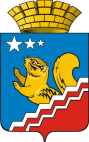 АДМИНИСТРАЦИЯ ВОЛЧАНСКОГО ГОРОДСКОГО ОКРУГАПРОТОКОлЗаседания  комиссии  по подготовке и проведению Всероссийской переписи населения 2020 года 17 октября  15-00 часов                                                                                                                                  Зал заседания администрации Волчанского городского округа Председатель: Бородулина И.В.  – заместитель главы администрации Волчанского городского округа по социальным вопросам.Секретарь: Михайлова А.В.–  старший инспектор  организационного отдела администрации Волчанского городского округа.Присутствовали: Палецких М.В., Недовесов СВ., Воскобойников В.П., Клементьева Ю.П., Ляшкевич Л.С., Шмидт А.Н., Палецких М.В., волонтеры (северная и южная часть)  1. Об итогах подготовительного периода ВПН - 2020 ( "Адресное хозяйство") 
 (Шмидт А.Н.)РЕШИЛИ:  Принять информацию к сведению.2. Мероприятия по  приведения "Адресного хозяйства" в соответствие с требованием к проведению переписи населения в 2020 году (Бородулина И.В., Шмидт А.Н.)РЕШИЛИ:1.1. Принять информацию к сведению.Руководителям УК ООО "Коммунальщик", "Коммунальщик-2" (Воскобойников В.П.), ООО "Комплекс-Север" (Недовесов С.В.):приобрести и установить адресные таблички на жилые здания многоквартирных домов, где отсутствуют (список прилагается)  Срок – 01.05.2020г.;установить на подъездах жилых зданий многоквартирных домов номера подъездов и номера квартир.Срок: до 01.05.2020г.Администрации ВГО (Бородулина И.В.):1.3.1. подготовить обращения к собственникам жилых домов частного сектора, где отсутствуют адресные таблички, или номер дома. 3.3.2.   привлечь волонтеров города.Срок: до 01.04.2020г.3. О правилах благоустройства. Требования к "Адресному хозяйству"(Клементьева Ю.П.)РЕШИЛИ:Принять информацию к сведению.Руководителям УК ООО "Коммунальщик", "Коммунальщик-2" (Воскобойников В.П.), ООО "Комплекс-Север" (Недовесов С.В.) приобретение и установка адресных табличек в соответствие с установленными требованиями.4. Информация о проведении переписи в 2020 году (Шмидт А.Н.)
РЕШИЛИ: 4.1. Принять информацию к сведению.4.2. Рекомендовать администрации (Бородулина И.В.), общественно-политическая газета "Волчанские вести" (Палецких М.В.):4.2.1. освещать информацию об организации ВПН - 2020Срок - ежеквартальноПредседательствующий                                                                                      И.В. Бородулина Михайлова А.В.(34383) 5-21-43 orgotdel-volchansk@list.ru